Підстава: пункт 4-1 постанови Кабінету Міністрів України від 11 жовтня 2016 р. № 710 «Про ефективне використання державних коштів» Обґрунтування на виконання вимог Постанови КМУ від 11.10.2016 № 710:Враховуючи зазначене, замовник прийняв рішення стосовно застосування таких технічних та якісних характеристик предмета закупівлі: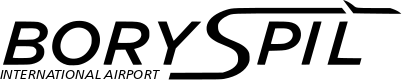 ДЕРЖАВНЕ ПІДПРИЄМСТВО«МІЖНАРОДНИЙ АЕРОПОРТ «БОРИСПІЛЬ» 08300, Україна, Київська обл., Бориспільський район, село Гора, вулиця Бориспіль -7, код 20572069, юридична особа/ суб'єкт господарювання, який здійснює діяльність в окремих сферах господарювання, зазначених у п. 4 ч.1 ст. 2 Закону України «Про публічні закупівлі»Обґрунтування технічних та якісних характеристик предмета закупівлі та очікуваної вартості предмета закупівліОбґрунтування технічних та якісних характеристик предмета закупівлі та очікуваної вартості предмета закупівліПункт КошторисуНазва предмета закупівлі із зазначенням коду за Єдиним закупівельним словникомОчікувана вартість предмета закупівлі згідно річного плану закупівельОчікувана вартість предмета закупівлі згідно ОГОЛОШЕННЯ про проведення відкритих торгівІдентифікатор процедури закупівліп. 33.05 (2023)Розробка проекту зон санітарної охорони родовища корисних копалин питних підземних вод ділянки Бориспільська-2 Бориспільського родовища свердловини №№ 2190(1а), 7(3000), 9(3001), 5«П», 950(7), 2205(8), 2204(9),  код ДК 021:2015 - 76470000-8 - Послуги з випробування свердловин 300 000,00 грн. з ПДВ250 000,00грн. без ПДВ UA-2023-04-26-003193-a1Обґрунтування технічних та якісних характеристик предмета закупівліПослуги надаються відповідно до вимог законодавства України, в тому числі:Кодексу України «Про надра»;Закону України «Про охорону навколишнього природного середовища»;Водного Кодексу України2Обґрунтування очікуваної вартості предмета закупівліВизначення очікуваної вартості предмета закупівлі обумовлено статистичним аналізом загальнодоступної інформації про ціну предмета закупівлі на підставі затвердженої центральним органом виконавчої влади, що забезпечує формування та реалізує державну політику у сфері публічних закупівель, примірної методики визначення очікуваної вартості предмета закупівлі, затвердженої наказом Міністерства розвитку економіки, торгівлі та сільського господарства України від 18.02.2020 № 275. При цьому розрахунок очікуваної вартості проводився згідно з аналізом цін виконавців послуг на дату формування очікуваної вартості предмета закупівлі.3Інша інформація Очікувана  вартість предмета закупівлі визначена за найменшою комерційною пропозицією.Послуги надаються на виконання п.3.6, п. 5.3.3. Угоди про умови користування надрами № 6596 від 10.12.2021 та п.3 додатку 2 до цієї угоди «Програми робіт з видобування корисних копалин» та на виконання п.5 «Особливих умов» Спеціального дозволу користування надрами № 6596 від 10.12.2021, які знаходяться на офіційному  сайті Державної служби геології та надр України за посиланням https://www.geo.gov.ua/№ п/пНайменування послуги ОдиницявиміруКількістьТехнічні та інші характеристики(технічна специфікація)1Розробка проекту зон санітарної охорони родовища корисних копалин питних підземних вод ділянки Бориспільська-2 Бориспільського родовища свердловини №№ 2190(1а), 7(3000), 9(3001), 5«П», 950(7), 2205(8), 2204(9)Послуга1Послуга надається двома етапами.І ЕТАП: Підготовка проекту зон санітарної охорони (ЗСО). ІІ ЕТАП:Супровід погодження проекту ЗСО з державними органами земельних ресурсів, санітарно-епідеміологічного нагляду, охорони навколишнього природного середовища, водного господарства та геології та іншими установами згідно діючого законодавства України на момент погодження.Безоплатне усунення зауважень до проекту ЗСО. Отримання позитивного висновку Державної служби геології на надр України.Термін погодження проекту ЗСО – згідно до встановленого порядку розгляду в державних установах.